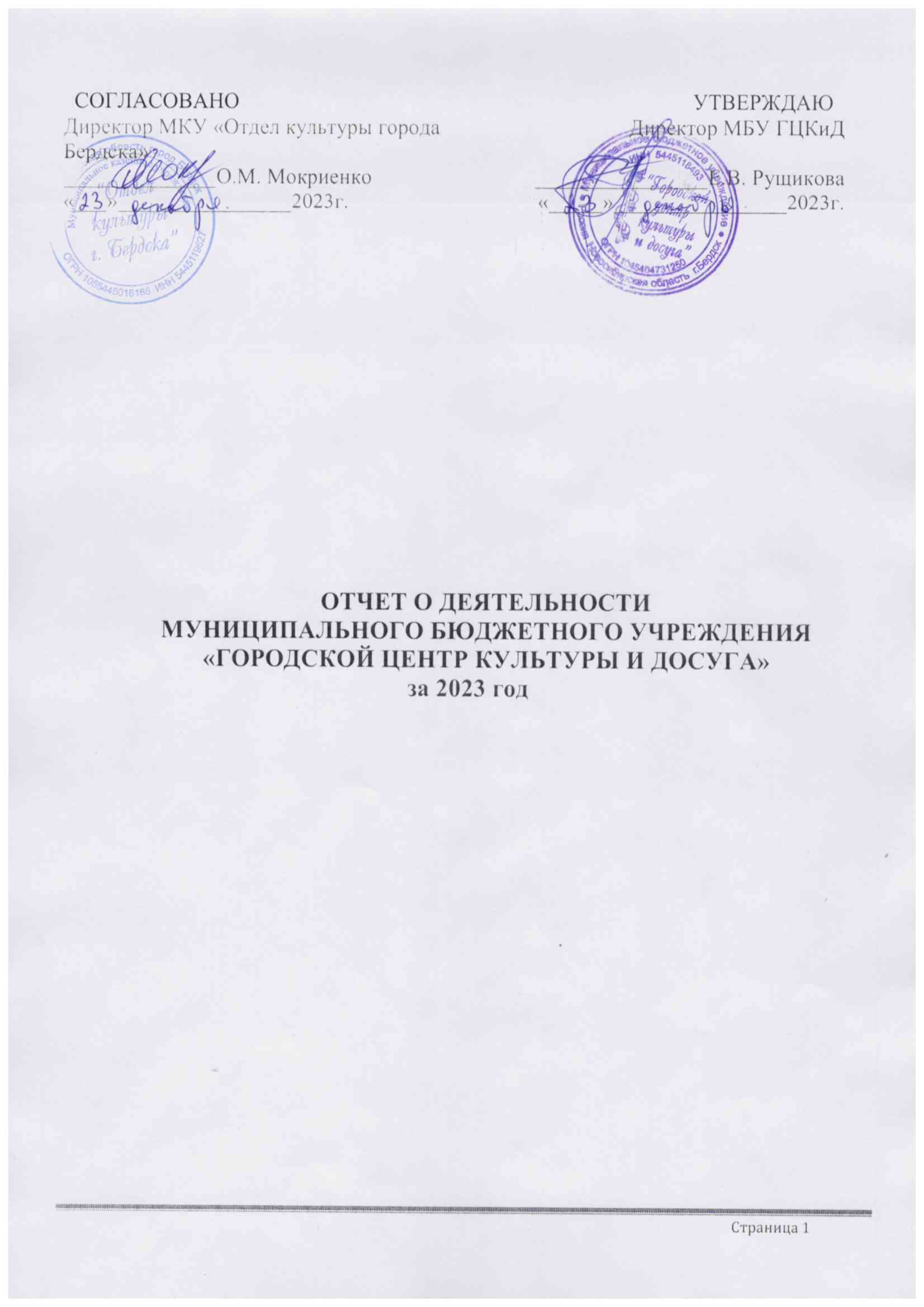                                                 Паспорт учрежденияЦель  деятельности учреждения:Целью деятельности МБУ «Городской центр культуры и досуга» является создание благоприятных условий для удовлетворения социально- культурных потребностей всех возрастных групп населения в творческом самовыражении, качественном досуге и отдыхе.Стратегическими задачами на 2023 год являлись:Развитие самодеятельного творчества. Создание условий для поддержки и развития любительских объединений и творческих коллективов.2. Повышение профессионального уровня творческих сотрудников.3. Формирование положительного имиджа учреждения за счет качества предоставляемых услуг.4. Укрепление материально-технической базы.5. Разработка и реализация современных форм организации культурного досуга, инновационных методов, новых технологий с учетом потребностей различных социально-возрастных групп населения.6. Развитие межведомственного сотрудничества с организациями города при проведении городских мероприятий.7. Реконструкция здания ГДК.8. Увеличение охвата участников и зрителей ГЦКиД.9.Увеличение количества подписчиков в официальных группах Городского Дома культуры и Городского парка культуры и отдыха в социальных сетях.           В 2023 году Муниципальное бюджетное учреждение «Городской центр культуры и досуга» осуществляло свою деятельность на основе годового плана работы, муниципального задания и  муниципальной программы «Культура города Бердска 2019-2023».Сохранение и развитие системы самодеятельногохудожественного творчестваПри МБУ ГЦКиД работают 25 клубных формирований: (в т.ч. детских – 8 ед.), в которых занимается 630 человек (в т.ч. детей – 366 чел.). - 18 самодеятельных творческих коллективов, под руководством специалистов, являющихся основными сотрудниками или совместителями МБУ ГЦКиД. - 7 любительских объединений и клубов по интересам, осуществляющие свою деятельность в рамках оказания платных услуг, на безвозмездной основе по договорам о совместной деятельности с руководителями учреждений, а также под руководством инициативных лиц и общественных организаций.Клубные формирования в 2023 г.     Закончило свою деятельность клубное формирование:Театр моды «Комильфо» (руководитель Морозова М.В.) - в связи с увольнением руководителя.Появились новые творческие коллективы:Фольклорный ансамбль «МаТаня», руководитель Васина Т.В.1.Творческие самодеятельные коллективы:Народный самодеятельный коллектив ансамбль народного танца «Бердчаночка»;Народный самодеятельный коллектив хор русской и казачьей песни     «Потомки Ермака»;Народный самодеятельный коллектив хор ветеранов труда «Красная гвоздика»;Народный самодеятельный коллектив ВИА «Дизель Бэнд»;Ансамбль эстрадного танца «Имидж»;Образцовый самодеятельный коллектив вокальная студия «Голос*ОК»;Народный самодеятельный коллектив ансамбль казачьей песни «Вольница»;Вокальный ансамбль «Эклипс»;Вокальный ансамбль «Горница»;Вокальный ансамбль «Звуки капели»;Ансамбль эстрадного танца «Импульс»;Вокальный ансамбль «Вдохновение»;Вокальный ансамбль «Огонек»;Ансамбль танца «Колибри»;Фольклорный ансамбль «МаТаня»;Вокальный ансамбль «Гармония»;Рок-группа «Мирный воин»;Вокальный ансамбль «Родные напевы».2. Любительские объединения и клубы по интересам:Бердское станичное казачье общество;Любительское объединение «Подмастерья Мельпомены»;Клуб «Песни, танцы в ГДК»;Автономная некоммерческая организация «Спортивный клуб «Созвездие»; Студия балета «Болеро»;Клуб «Посиделки у самовара»;Волонтерское объединение «Культурный десант».5 творческих самодеятельных коллективов носят звание «Народный самодеятельный коллектив» или «Образцовый самодеятельный коллектив».1 творческий коллектив носит звание «Почетный коллектив самодеятельного художественного творчества Новосибирской области».В 2023 году творческие самодеятельные коллективы МБУ ГЦКиД приняли участие в 75-ти фестивалях и конкурсах: 7 коллективов - в 28-ми Международных, 6 коллективов – в 12-ти Всероссийских, 1 коллектив - в 1-ом Межрегиональном,8 коллективов – в 8-ми Региональных, 8 коллективов -  в 12-ти Областных,2 коллектива – в 2-х Районных,10 коллективов – в 12-ти Городскихзавоёвывая звания Лауреатов первой, второй и третьей степени.Организовано 50 выездных сольных концертов в санаториях, профилакториях, учреждениях города Бердска и Новосибирска с охватом 4 426 зрителей.Участие творческих самодеятельных коллективов МБУ ГЦКиД в конкурсах и фестивалях 2023 г.В 2023 году, по сравнению с 2022 годом, участие коллективов в фестивалях и конкурсах увеличилось:2023г. – участие в 75-ти фестивалях и конкурсах;2022г. - участие в 57-ти фестивалях и конкурсах.Организация и проведение массовых городских мероприятий,фестивалей, конкурсовТоржественные церемонии возложения цветов к Мемориалу Славы в Парке Победы и к Братской могиле партизан, погибших в борьбе за Советскую власть по календарному плану;Городской праздник «Народное гуляние «Масленица»;Торжественное городское мероприятие, посвященное Дню работников культуры;Областной концерт «День единения народов России и Беларуси» совместно с центром белорусской культуры «Дом национальных культур им. Г.Д. Заволокина»;Праздничный флэш-моб, посвященный Международному дню танца;Открытие летнего сезона в Городском парке культуры и отдыха;Праздничная концертная программа «Мы вместе Za мир!», посвященная празднику Весны и Труда;Торжественный парад, посвященный Дню Победы в Великой Отечественной войне;Акция «Победный привал», посвященная Дню Победы в Великой Отечественной войне;Вечерняя праздничная программа. «Память. Гордость. Мир», посвященная Дню Победы в Великой Отечественной войне;Акция «Георгиевская ленточка» совместно с ГБПОУ НСО «Бердский политехнический колледж»;Городской детский конкурс по правилам дорожного движения «Безопасное лето»;Открытый фестиваль аниматоров и детских игровых студий, посвященный Дню защиты детей;Концерт хореографических коллективов города Бердска «Танцуем с летом», посвященный Дню защиты детей;Премия Главы города Бердска обучающимся образовательных организаций, достигшим высоких результатов в сфере образования по итогам учебного года Организатор: МКУ УОиМП;Областные соревнования по пожарному спасательному кроссфиту совместно с ГУ МЧС по Новосибирской области; Торжественная программа в рамках Дня России;Праздничное мероприятие «Всемирный День мотоциклиста»;Акция «Свеча памяти», посвященная Дню памяти и скорби;Соревнования «Пожарно-спасательный кроссфит – 2023», посвященный Дню России;Праздничное мероприятие, посвященное Дню Государственного флага Российской Федерации;Торжественные церемонии возложения цветов к Мемориалу Славы и памятнику «Братская могила», посвященные Дню города Бердска;Вечерняя праздничная программа, посвященная Дню города Бердска;Праздничное мероприятие в Городском парке культуры и отдыха в рамках Дня города Бердска;Праздничный концерт, посвященный Дню Отца;Фестиваль творчества детей с ограниченными возможностями здоровья «Твори добро» в рамках XV городского детско-юношеского фестиваля «Творчество»;Городской открытый молодежный конкурс эстрадных исполнителей «Поющий город» в рамках XV Городского открытого детско-юношеского фестиваля «Творчество»;Праздничный концерт, посвященный юбилею Городского Дома культуры «65. Мы вместе – для вас»;Городское торжественное мероприятие, посвященное Международному Дню матери;Городская благотворительная акция «Всем миром»;Юбилейный концерт народного самодеятельного коллектива ансамбля народного танца  «Бердчаночка» (50 лет);Праздничное открытие Новогодней елки в п.Новый;Праздничное открытие Новогодней елки на площади Горького.		Из запланированных мероприятий, организуемых в рамках развития филармонической деятельности абонемента № 63 Новосибирской Государственной филармонии в 2023 году было организовано 4 концерта:Концерт фольклорного ансамбля «Рождество»;Концерт «Спешите делать добрые дела» русского академического оркестра; Концерт-театрализация «На неведанных дорожках»;Концерт «Только хиты» вокального ансамбля Павла Шаромова.Совместно с муниципальными учреждениями и общественными организациями состоялись: Городское мероприятие, посвященное Дню социального работника;Соревнования «Пожарно-спасательный кроссфит – 2023»;Фестиваль «Лето книгами согрето»;Торжественное мероприятие, посвященное годовщине образования волонтерской организации «Армия Добра»;Открытый городской конкурс патриотической песни «Я люблю тебя, Россия!»;Городской фестиваль творчества студентов «Студенческая весна»;Фестиваль КВН «Бердский острог»;Открытый городской фестиваль молодежного творчества, уличных культур «Энергия молодости»;Фестиваль уличных культур;Городская акция, посвященная Дню Государственного флага Российской Федерации;Городской музыкальный конкурс «Два голоса»;Городской конкурс красоты молодых мам «Супер МАМА»;XXI Форум молодежи города Бердска «Трансформация»;Закрытие городских конкурсов «Учитель года-2023», «Воспитатель года-2023»;Вручение единовременной премии Главы города обучающимся образовательных организаций города Бердска, достигшим высоких результатов в сфере образования, культуры, спорта и молодежной политики;Городское торжественное мероприятие, посвященное чествованию выпускников 11-х классов общеобразовательных организаций;Спортивный праздник по водным и  техническим видам спорта, посвященный Дню Военно-Морского Флота России;Легкоатлетическая эстафета, посвященная Победе в Великой Отечественной войне;Торжественная церемония старта парусного путешествия; Церемония открытия V этапа «Туриады школьников 2022-2023»;«Зарядка с руководителем» в рамках Всероссийского спортивного марафона «Сила России»;Первенство России по греко-римской борьбе среди юниоров;Церемония открытия фестиваля прессы районных газет Новосибирской области;Социально-культурный проект «Мисс Уникальность – 2023»;Спартакиада главного управления МЧС России по Новосибирской области:Открытие зимнего фестиваля Всероссийского физкультурно-спортивного комплекса «Готов к труду и обороне» среди обучающихся образовательных организаций города Бердска;Всероссийский турнир по греко-риской борьбе, посвященный памяти Героя соц.труда Льва Максимова;Торжественное открытие Х зимней Спартакиады инвалидов Новосибирской области;XXXXI зимняя Всероссийская массовая лыжная гонка «Лыжня России-2023»;Праздник «Спортивная элита города Бердска»;Всероссийский день бега «Кросс Нации – 2023»; Концерт «Зимушка-зима» ДШИ «Берегиня»;Отчетный концерт учащихся ДШИ «Берегиня»;Выпускной вечер учащихся ДШИ «Берегиня»;VII Городской фестиваль «Мы - будущие избиратели России»;Торжественное открытие Регионального турнира памяти основателей бокса в г. Бердске МС СССР Шипчука В.И и Пушкарёва С.А.;Соревнования по плаванию «Ассоциация водных видов спорта»; Молодежная вечёрка;Юбилейное мероприятие, посвященное 75-летию  МБУ ДО «СШ «Олимп»;Юбилейное мероприятие, посвященное 320-летию студии анимации «Дом»;Выпускной вечер учащихся ДХШ «Весна».Кроме того, в течение года проводились мероприятия для различных целевых аудиторий:Творческие встречи и открытые уроки творческих коллективов художественной самодеятельности ГЦКиД;Выездные детские игровые и праздничные программы.Поддержка юных дарований. Премии и стипендии        За 2023 год участники творческих коллективов удостоены различных наград:Рождественская стипендия Главы города Бердска одаренным детям в области культуры и искусства за 2023 год присуждена: участнице народного самодеятельного коллектива ансамбля народного танца «Бердчаночка» Анастасии Суетовой, и участнице Образцового самодеятельного коллектива вокальной студии «Голос*ОК» Вероники Подлужной.Чести посетить  Губернаторскую  новогоднюю елку удостоены: Мария Гарина участница народного самодеятельного коллектива ансамбля народного танца «Бердчаночка» и Олег Васев – участник Образцового самодеятельного коллектива вокальной студии «Голос*ОК».Развитие Городского парка культуры и отдыхаМероприятия по разделу «Развитие городского парка культуры и отдыха», направлены на организацию культурно-массовой, физкультурно-оздоровительной работы, полноценного и содержательного досуга, воспитание и пропаганду экологической культуры, создание условий для разнообразного отдыха и развлечений.В период подготовки парка к открытию летнего сезона были проведены следующие работы:-осмотрены и окрашены малые архитектурные формы (МАФ);-очищены от мусора объекты историко-культурного наследия (Памятник «Братская могила партизан»);- произведен ремонт Памятного камня морякам.Территория ГПКиО ежедневно очищается от мусора уборщиками территорий. Вывоз твердых бытовых отходов в период с 01.01.2023 г. по 11.02.2023г. осуществлялся ООО «Экология-Новосибирск», с 12.02.2023 г вывоз осуществляется автотранспортом МУП «Спецавтохозяйство». Крупногабаритный мусор, ветви и сучья после санитарной обработки вывозятся  ООО «Вербена». В летнее время еженедельно осуществляется покос травы, зимой очистка пешеходных аллей и МАФ от снега.Перед началом летнего сезона проведена противоклещевая обработка территории парка. Договор с «ДЕЗМЕД» ООО НПО.Проведены профилактические испытания электроустановки и фонтанного комплекта, договор с ИТС «ПЭБ-Сиб» ООО.По договору с ООО «Зеленый город» произведена закупка рассады цветов и высадка.Проведены работы по восстановлению и уходу за клумбами в ГПКиО.Выполнена омолаживающая и санитарная обрезка деревьев.Проведена расконсервация фонтана по договору с ООО «Настан».В ноябре 2023 г. произведена консервация фонтана по договору с ООО «Настан».В рамках предоставлении целевой субсидии на иные цели Муниципальному бюджетному учреждению «Городской центр культуры и досуга» на 2023 год выполнено:         	В рамках предоставления целевой субсидии на иные цели в июле 2023 г. ООО «7-Я» была изготовлена и установлена на территории ГПКиО стела «Я люблю Бердск». В летний период 2023 года на территории парка осуществляли деятельность 8 индивидуальных предпринимателей, 2 организации и 5 физических лиц (самозанятые). Заключено соглашение о предоставлении услуги по организации эксплуатации мобильных объектов (в т.ч. аттракционы – 21 шт.) с ООО «Атика-СВ».Финансовая деятельность ГПКиО         В летний период 2023 года на территории парка осуществляли деятельность 8 индивидуальных предпринимателей, 2 организации и 5 физических лиц (самозанятые). Заключено соглашение о предоставлении услуги по организации эксплуатации мобильных объектов (в т.ч. аттракционы – 21 шт.) с ООО «Атика-СВ».Основные расходы (из средств ПДД) ГПКиО в 2022 и 2023 гг.:Доходы от деятельности ГПКиО в 2023 году составили 2 165,9 тыс. рублей. Поступление денежных средств в сравнении с 2022 г. (2 092,5 тыс. руб.) увеличилось на 3,5% (+ 73,4 тыс. рублей).Превышение доходов над расходами составляет 240,8 тыс. руб. Средства направлены на приобретение сценических женских костюмов вокального ансамбля «Родные напевы» 42,5  тыс.руб., частичную оплату предпроектных работ по реконструкции здания ГДК 114,0 тыс. руб., частичная оплата за звуковое оборудование 30,8 тыс.руб., окончательный расчет за разработку сайта 133,1 тыс. руб.Взаимодействие с общественными организациямиВ 2023 году в учреждении продолжилась работа по сотрудничеству с общественными организациями и инициативными группами граждан посредством:1. Безвозмездного предоставления помещений ГДК для проведения встреч и занятий, совместного проведения мероприятий для следующих организаций:волонтерской организации «Армия Добра»;клубу вышивальщиц «СССР»;Бердскому станичному казачьему обществу.2. Оказание информационно-рекламной поддержки: разработка и размещение наружной рекламы, афиш, объявлений;запись и трансляция информационных аудиороликов;разработка и размещение рекламы, афиш, объявлений на официальном сайте МБУ ГЦКиД, и социальных сетях.В 2023 г. работа со средствами массовой информации проводилась по следующим направлениям:Рассылка пресс-релизов анонсов о предстоящих мероприятиях.Рассылка предложений об информационном сотрудничестве для участия в фестивалях и праздниках.В 2023 году деятельность сотрудников учреждения была отмечена:        - Благодарственным  письмом от Губернатора Новосибирской области – 1 человек;      - Почетной грамотой министерства культуры Новосибирской области – 2 человека;     - Благодарственным письмом  министерства культуры Новосибирской области – 1 человек;     - Благодарственным письмом  Новосибирского государственного областного Дома народного творчества – 3 человека;     - Благодарностью Председателя Новосибирской  областной организации Общероссийского профсоюза работников культуры – 1 человек;    - Почетной грамотой Администрации города Бердска – 3 человека;- Благодарностью Главы города Бердска - 4 человека;- Почетной грамотой  Совета  депутатов города Бердска – 1 человек;- Благодарностью Совета депутатов города Бердска – 2 человека;- Почетной грамотой МКУ «Отдел культуры города Бердска» - 2 человека;- Благодарностью МКУ «Отдел культуры города  Бердска» - 4 человека.Материально-техническая база: поступление объектов основных средств Кадровое обеспечение          Качественный подбор персонала - первое условие успешной работы учреждения.         В МБУ ГЦКиД полностью подобран и укомплектован штат сотрудников.         По состоянию на 01.01.2024 в учреждении трудится 61 сотрудник, в т.ч. 52 основных работника и 9 внешних совместителей.           В учреждении трудится четыре Почетных работника культуры города Бердска (Никифорова О.С., Лушников С.А., Трубникова Е.Л., Говорухина М.Н.)         Со всеми сотрудниками учреждения заключены Трудовые договора. При приеме на работу сотрудников знакомят с Правилами внутреннего трудового распорядка, Коллективным договором, Положением об оплате труда и Должностной инструкцией.Разработано и утверждено штатное расписание с разделением должностей по отделам.Целью кадровой политики учреждения является создание благоприятных условий для реализации членами трудового коллектива своих способностей и достижения ими высокого творческого потенциала за счет стимулирования профессионального роста и служебного продвижения.           В учреждении действует первичная профсоюзная организация, которая входит в состав Бердской городской профсоюзной организации работников культуры. 98% сотрудников учреждения являются членами профсоюза. Профсоюз учреждения стремится улучшить жизнь людей, интересы которых он представляет. Он добивается справедливой оплаты труда, создания здоровых и безопасных условий труда на каждом рабочем месте, организует полноценный отдых, оздоровление и досуг трудящихся, повышение их образовательного и культурного   уровня. В 2023 году санаторно-курортные путевки в АО «Санаторий «Краснозерский»  получили 2 сотрудника. Регулярно производятся выплаты материальной помощи нуждающимся членам сотрудникам и именинникам-юбилярам. Важным направлением в деятельности нашего учреждения является также культурно-массовая работа, так как хороший отдых способствует работоспособности и поднятию жизненного тонуса. Неформальная обстановка и доброжелательная атмосфера способствуют налаживанию отношений в коллективе. За 2023 год нарушений сроков выплат заработной платы не зафиксировано. Не было случаев принудительного отправления работников в отпуска без сохранения заработной платыПисьменных заявлений и обращений в профком о нарушении своих трудовых прав, несвоевременной или несправедливой оплате труда от сотрудников в 2023 году не поступало. Большое внимание в учреждении уделяется повышению профессионального уровня своих сотрудников. Всего в семинарах и курсах повышения квалификации в 2023 году приняли участие 12 работников (с учетом повторяющегося состава).Формирование положительного имиджа учрежденияВ 2023 году проводилась работа со средствами массовой информации по следующим направлениям:Рассылка пресс-релизов о предстоящих мероприятиях.Рассылка предложений об информационном сотрудничестве для участия в мероприятиях, фестивалях и праздниках.Размещение информации на официальном сайте учреждения, ТВК, СМИ и соц.сетях, а  также на информационных стендах в Городского Дома культуры и Городского парка культуры и отдыха.     Уличные стенды и афиши оформляются в яркой, красочной цветовой гамме, содержат полную или краткую информацию о предстоящих мероприятиях.В Городском доме культуры имеются стенды, которые содержат информацию: о деятельности учреждения; нормативную документацию; сведения о коллективах и клубных формированиях.          На стендах «Уголок гражданской защиты» и «Уголок пожарной безопасности» размещены:- памятки - «Правила поведения при чрезвычайных ситуациях;- иллюстрированная и документальная наглядная агитация.       Стенды оформлены в холле, на открытых и доступных для обзора местах.          В сентябре начал свою работу новый официальный сайт ГЦКиД с фото и логотипом учреждения. На сайте размещены: полное наименование учреждения, адрес месторасположения, контактные телефоны, информация о структурных подразделениях, вся информация о деятельности учреждения, историческая справка, расписание занятий творческих коллективов, афиши, фотогалерея, участие коллективов в фестивалях и конкурсах различных уровней, и их достижениях.          После проведения мероприятий, на сайте учреждения и в социальных сетях размещается информация о проведенном мероприятии и фотоотчет.Проводится ежедневный анализ отзывов и предложений по повышению качества предоставляемых услуг населению, оставленных посетителями учреждения в книге «Жалоб и предложений», а также на официальном сайте и социальных сетях («Фламп», «Одноклассники», «Телеграмм», «Вконтакте»). Все отзывы и предложения рассматриваются администрацией учреждения и принимаются меры по их устранению.Увеличилось количество подписчиков и охват аудитории в соц.сетях: «Вконтакте» - 2 298 чел.; «Телеграм» - 225 чел.; «Одноклассники» - 115 чел.В преддверие Дня города Бердска в «Телеграм» был создан виртуальный помощник, чат-бот «БердскФест».Финансовая деятельностьДостижения МБУ ГЦКиД         К достижениям учреждения за 2023 год могут быть отнесены следующие результаты:       1. Сохранение коллективов самодеятельного творчества и званий «Народный самодеятельный коллектив», «Образцовый самодеятельный коллектив» и «Почетный коллектив самодеятельного художественного творчества Новосибирской области».        2. Высокие результаты коллективов художественной самодеятельности в конкурсах и фестивалях различного уровня.        3. Сохранение и развитие системы проведения культурно-досуговых мероприятий, в том числе традиционных   фестивалей городского, областного и межрегионального уровня.      4. Творческих самодеятельные коллективы учреждения удостоены различных городских, областных, международных и региональных наград.       5. МБУ «Городской центр культуры и досуга» в 1 полугодии 2023 года был отмечен Благодарственными письмами за оказанную помощь и поддержку в организации и проведении мероприятий от различных организаций и учреждений.         6. Коллектив МБУ ГЦКиД в 2023 году был награжден дипломом победителя конкурса «Лучший трудовой коллектив» в номинации «Лучший трудовой коллектив в сфере культурно-досуговой деятельности по итогам 2022г.».        7. Коллективу МБУ ГЦКиД вручен диплом за 2-е место в номинации «За развитие социального партнерства в организациях непроизводственной сферы» Регионального этапа Всероссийского конкурса «Российская организация высокой социальной эффективности». Организатор - Минтруд России.  8. Также коллективу  МБУ ГЦКиД вручено свидетельство о занесении на Доску почета города Бердска.   9. В 2023 году коллектив МБУ ГЦКиД внесен в Федеральный реестр «Всероссийская Книга Почета» 2023 года как «Лучший трудовой коллектив города Бердска».       10. Костюмеру Говорухиной Марине Николаевне было присуждено высокое звание «Почетный работник культуры города Бердска».                                                                      11. Руководитель Образцового самодеятельного коллектива вокальной студии «Голос*ОК» Борисова Мария Анатольевна стала Лауреатом 1 ст. в номинации – вокал «Лучший педагог -2023» IV Международном профессиональном конкурсе педагогического мастерства «Признание – 2023».       12. Ансамблю эстрадного танца «Имидж» присвоено звание «Образцовый самодеятельный коллектив».	С целью повышения доступности и социальной поддержки молодежи, пройдена регистрация на платформе «PRO.Культура.РФ» и МБУ ГЦКиД стало участником проекта «Пушкинская карта».	Подтверждены экспертным советом «Пушкинской карты» и прошли модерацию 11 (одиннадцать) мероприятий, прошедших на сцене Городского дома культуры: 19.04.2023 – концерт «Млечный путь» ансамбля эстрадного танца «Имидж» посетили 350 чел.;27.04.2023 – концерт «Сила песни – сила духа» народного самодеятельного коллектива хора русской и казачьей песни «Потомки Ермака» посетили 310 чел.;18.05.2023 – концерт «Пой, звени, песня русская» вокального ансамбля «Родные напевы» посетили 120 чел.;17.11.2023 – концерт «Пробуждение 2.0» рок-группы «Мирный воин» посетили 120 чел.;16.11.2023 – юбилейный концерт народного самодеятельного коллектива «Бердчаночка» (50 лет) посетили 300 чел.;21.11.- 28.12.2023 - новогодние театрализованные программы  «Время чудес или тайна Дракоши» (6 шт.) посетили 400 чел.Распространение билетов и билетной информации на мероприятия осуществляется в электронной форме через ООО «СмартБилет».Совместно с местной общественной организацией «Объединение деятелей культуры города Бердска» был реализован проект «Праздник нашего двора» на средства субсидии (гранта) из бюджета города Бердска на сумму 100 000 руб.Проблемы МБУ ГЦКиДДля обеспечения основной деятельности учреждения, остаются актуальными проблемы: - недостаточное количество помещений для занятий самодеятельныхтворческих коллективов и клубных формирований; - необходимо расширение парка аттракционов в Городском парке культуры и отдыха;- необходимо проведение реконструкции (проект+работы) танцевальной площадки с включением административных помещений круглогодичного действия;- реконструкция здания Городского Дома культуры;     - строительство нового фонтана в Городском парке культуры и отдыха;      - нехватка специалистов для работы в Городском Доме культуры и Городском парке культуры и отдыха (машинист сцены, разнорабочий, уборщики территории);-  отсутствие специализированного автобуса для перевозки детей и творческих коллективов; - необходимость современного звукового, светового оборудования;- необходимость обновления фонда музыкальных инструментов (нужен баян и пианино); - необходимость пополнения костюмного фонда коллективов художественной самодеятельности;     - необходимо приобрести современные жидкокристаллические стенды - афиши;     - установка звукового оборудования в Городском парке культуры и отдыха.Задачи на 2024 годРазвитие самодеятельного творчества. Создание условий для поддержки и развития любительских объединений и творческих коллективов.Повышение профессионального уровня творческих сотрудников.Формирование положительного имиджа учреждения за счет качества предоставляемых услуг.Укрепление материально-технической базы.Разработка и реализация современных форм организации культурного досуга, инновационных методов, новых технологий с учетом потребностей различных социально-возрастных групп населения.Развитие межведомственного сотрудничества с организациями города при проведении городских мероприятий.Разработка проектно-сметной документации на реконструкцию здания Городского дома культуры.Разработка проектно-сметной документации и реконструкция танцевальной площадки в Городском парке культуры и отдыха.Увеличение охвата участников и зрителей Городского центра культуры и отдыха.Увеличение количества подписчиков в официальных группах Городского Дома культуры и Городского парка культуры и отдыха в социальных сетях. №ПараметрХарактеристикаХарактеристикаХарактеристикаХарактеристика1Наименование организацииМуниципальное бюджетное учреждение «Городской центр культуры и досуга» (МБУ ГЦКиД)Муниципальное бюджетное учреждение «Городской центр культуры и досуга» (МБУ ГЦКиД)Муниципальное бюджетное учреждение «Городской центр культуры и досуга» (МБУ ГЦКиД)Муниципальное бюджетное учреждение «Городской центр культуры и досуга» (МБУ ГЦКиД)2Юридический адрес. Бердск, Новосибирской области,ул. Ленина, д.31. Бердск, Новосибирской области,ул. Ленина, д.31. Бердск, Новосибирской области,ул. Ленина, д.31. Бердск, Новосибирской области,ул. Ленина, д.313УчредительАдминистрация муниципального образования г. БердскаАдминистрация муниципального образования г. БердскаАдминистрация муниципального образования г. БердскаАдминистрация муниципального образования г. Бердска4Организационно-правовая формаМуниципальное бюджетное учреждениеМуниципальное бюджетное учреждениеМуниципальное бюджетное учреждениеМуниципальное бюджетное учреждение5Год создания учреждения., Распоряжение Главы администрации муниципального образования г. Бердска №2141-р от 12.07.04 . «О реорганизации муниципального унитарного предприятии « Бердская киносеть» в Муниципальное учреждение «Городской центр досуга»2011г., Постановление администрации города Бердска от 23.12.2011 № 3688 «О создании муниципального бюджетного учреждения «Городской центр  культуры и досуга» (МБУ ГЦКиД)  путем изменения типа муниципального учреждения «Городской центр досуга» ., Распоряжение Главы администрации муниципального образования г. Бердска №2141-р от 12.07.04 . «О реорганизации муниципального унитарного предприятии « Бердская киносеть» в Муниципальное учреждение «Городской центр досуга»2011г., Постановление администрации города Бердска от 23.12.2011 № 3688 «О создании муниципального бюджетного учреждения «Городской центр  культуры и досуга» (МБУ ГЦКиД)  путем изменения типа муниципального учреждения «Городской центр досуга» ., Распоряжение Главы администрации муниципального образования г. Бердска №2141-р от 12.07.04 . «О реорганизации муниципального унитарного предприятии « Бердская киносеть» в Муниципальное учреждение «Городской центр досуга»2011г., Постановление администрации города Бердска от 23.12.2011 № 3688 «О создании муниципального бюджетного учреждения «Городской центр  культуры и досуга» (МБУ ГЦКиД)  путем изменения типа муниципального учреждения «Городской центр досуга» ., Распоряжение Главы администрации муниципального образования г. Бердска №2141-р от 12.07.04 . «О реорганизации муниципального унитарного предприятии « Бердская киносеть» в Муниципальное учреждение «Городской центр досуга»2011г., Постановление администрации города Бердска от 23.12.2011 № 3688 «О создании муниципального бюджетного учреждения «Городской центр  культуры и досуга» (МБУ ГЦКиД)  путем изменения типа муниципального учреждения «Городской центр досуга» 6Структурные подразделенияГородской дом культуры (ул. Ленина, д.31)Городской парк культуры и отдыха (пл. М.Горького)Городской дом культуры (ул. Ленина, д.31)Городской парк культуры и отдыха (пл. М.Горького)Городской дом культуры (ул. Ленина, д.31)Городской парк культуры и отдыха (пл. М.Горького)Городской дом культуры (ул. Ленина, д.31)Городской парк культуры и отдыха (пл. М.Горького)7Здания, находящиеся на балансе:- год постройки;- площадь, кв.м;- опер.упр/ арендаГородской дом культуры19581506,4Опер.упр7Здания, находящиеся на балансе:- год постройки;- площадь, кв.м;- опер.упр/ арендаТуалет в  ГПКиО198499,2Опер.упр7Здания, находящиеся на балансе:- год постройки;- площадь, кв.м;- опер.упр/ арендаТанцевальная площадка в ГПКиО1984818,1Опер.упр7Здания, находящиеся на балансе:- год постройки;- площадь, кв.м;- опер.упр/ арендаГараж198692,2Опер.упр7Здания, находящиеся на балансе:- год постройки;- площадь, кв.м;- опер.упр/ аренда7Здания, находящиеся на балансе:- год постройки;- площадь, кв.м;- опер.упр/ аренда8Численность работников, чел.,из них:616161619- штатных:6161616110- специалистов культурно - досуговой деятельности3838383811-руководителей формирований1616161612- работники, имеющие звания4 - Почетный работник культуры города Бердска4 - Почетный работник культуры города Бердска4 - Почетный работник культуры города Бердска4 - Почетный работник культуры города Бердска13Число клубных формирований, в т.ч.:- самодеятельные коллективы;- любительские объединения.2518725187251872518714Всего участников КФ, в т.ч.:- в самодеятельных коллективах;- в любительских объединениях                                                       630485145                                                       630485145                                                       630485145                                                       63048514515Количество участников КФ:ДетиВзрослые36626436626436626436626416Поступило финансовых средств в 2023 г. (тыс. руб), из них:59 915,0 тыс.руб.17- из местного бюджета53 164,0 тыс. руб.18- от предпринимательской и иной приносящей доход деятельности6 751,0 тыс.руб.19- целевые2 569,6 тыс. руб.    СИЦ20Израсходовано:59 553,9,0 тыс.руб.21Средняя заработная плата 1 работника (руб.) по состоянию на 01.01.2024 г.52 537,9ДатаМесто выступленияНаименование коллективаКоличество концертов, спектаклейИз них, благотворительных Количество зрителей03.01ГДКСпектакль для детей «Мульти Ёлка»Новосибирский театр эстрады 1030005.01ГДКСпектакль «Женщина в подарок»Новосибирский театр эстрады1027005.01ГДКСпектакль для детей«Заколдованный лес»Артисты театра «Глобус»1031006.01ГДКСпектакль для детей «Дед Мороз в отпуске»Театр «Лукоморье1021019.01ГДККонцерт фольклорного ансамбля «Рождество»Новосибирская Государственная филармония1031025.01ГДКСпектакль для детей «Буратино»Новосибирский драматический театр «На Левом берегу»1027026.01ГДКСпектакль для детей «Снежная королева»Новосибирский драматический театр «На Левом берегу»2051027.01ГДКСпектакль для детей «Снежная королева»Новосибирский драматический театр «На Левом берегу»2058028.01ГДКСпектакль для детей «Снежная королева»Новосибирский драматический театр «На Левом берегу»1032002.02ГДКСпектакль «Турецкие ночи» Новосибирский театр эстрады1020007.02ГДКСпектакль для детей «Сказка Рождественского леса»Новосибирский драматический театр «На Левом берегу»1015008.02ГДКСпектакль для детей «Снежная королева»Новосибирский драматический театр «На Левом берегу»1013009.02ГДКСпектакль для детей «Три поросенка»Новосибирский драматический театр «На Левом берегу»1013011.02ГДКСпектакль для детей «Умка»Новосибирский областной театр кукол1017014.02ГДКСпектакль для детей «Золушка»Новосибирский драматический театр «На Левом берегу»2041017.02ГДК«Бластер Спейс» Новосибирский театр эстрады1021017.02ГДКСпектакль  «Держись за меня, Крошка»Новосибирский театр эстрады 1019018.02ГДКЮмористический концерт Светланы Рожковой г. Москва1022022.02ГДКПатриотический концерт, посвященный Дню защитника Отечества  «Поддержим наших»Вокального ансамбля «Дозор» Пограничного управления ФСБ России по Новосибирской области1025025.02ГДКСпектакль для детей «Три горошка на ложке»Новосибирский драматический театр «На Левом берегу»1011001.03ГДКСпектакль для детей «Карлсон» Новосибирского драматического театра «На Левом берегу1030002.03ГДККонцерт «Музыкальный остров сокровищ» ансамбля ранней музыки «Инсула Магика» Новосибирской Государственной филармонии1029010.03ГДККонцерт артиста российской эстрады Сергея Любавина, г. Москва1031011.03ГДКСпектакль для детей «Мешок яблок» Новосибирского театра «Золотая рыбка»1022016.03ГДКСпектакль для детей «Король Вру-ля-ля» Новосибирского Государственного академического театра «Красный факел»1025016.03ГДКСпектакль «Чудные люди». В.Шукшин. Новосибирского Государственного академического театра «Красный факел»1030018.03ГДКСпектакль для детей «Кошкин дом» Новосибирский Государственный областной театр кукол1012020.03ГДКСпектакль для детей «Мешок яблок» Новосибирского театра «Золотая рыбка»2056025.03ГДКЦирковое представление «Арлекин» г. Новосибирск2032031.03ГДККонцерт заслуженной артистки России, Примы Новосибирского музыкального театра Вероники Гришуленко «Я только вас всегда ждала»1031007.04ГДККонцерт вокального ансамбля Павла Шаромова «Только хиты» Новосибирской Государственной филармонии1032008.04ГДКСпектакль «Мимишки» Новосибирского театра эстрады1031020.04ГДКСпектакль «Кощей Бессмертный»,Молодежный драматический театр «Первый театр»2046022.04ГДКСпектакль для детей «Волк и семеро козлят» Новосибирский областной театр кукол1025025.04ГДКСпектакль «Девочка из города»Новосибирский театр «Красная мельница2059026.04ГДКСпектакль «Девочка из города»Новосибирский театр «Красная мельница»1031026.04ГДКСпектакль «Прыжок с балкона» Новосибирского драматического театра «На Левом берегу»1028028.04ГДККонцерт-театрализация «Василий Теркин» Новосибирской Государственной филармонии1031530.04ГДКЦирковое представление «Замок сказок с привидением»1032004.05ГДКСпектакль «А зори здесь тихие»Новосибирского драматического театра «На Левом берегу»1035013.05ГДКСпектакль для детей «Чукокола». Сказки Чуковского. Новосибирский областной театр кукол1020016.05ГДКСпектакль «Муха-Цокотуха» Новосибирского драматического театра «На Левом берегу»,1020017.05ГДКСпектакль «Муха-Цокотуха» Новосибирского драматического театра «На Левом берегу»,1020003.06ГДКСпектакль для детей «Три кота»Новосибирский Государственный театр кукол1020006.06ГДКСпектакль для детей «Чему учит сказка»  Новосибирский Государственный драматический театр «На левом берегу»2045007.06ГДКСпектакль для детей «Аленький цветочек»  Новосибирский  театр «Лукоморье»2049021.06ГДКСпектакль для детей «Золушка» Новосибирский драматический театр «На Левом берегу»2044028.09ГДКСпектакль «Рыцарские страсти»,Новосибирский драматический театр на «Левом берегу»1013030.09ГДКСпектакль для детей «Три поросенка и волк Серые штаны», Новосибирский драматический театр на «Левом берегу»1017004.10ГДКЦирковое представление Дискотека «Четыре лапы, два хвоста»3063010.10ГДКСпектакль «Трое в лодке, не считая собаки»,  Новосибирский государственный академический драматический театр «Красный факел»1027011.10ГДКСпектакль для детей «На каникулах», Новосибирский государственный драматический молодежный театр «Первый театр»2040013.10ГДККонцерт Эстрадного оркестра «Серенады любви» Новосибирской Государственной филармонии1020014.10ГДКСпектакль для детей «Машенька и Медведь», Новосибирский Государственный областной театр Кукол1015016.10ГДКСпектакль для детей «Огниво», Московский театр «Варяги»2048016.10ГДКСпектакль «Шутники», Московский театр «Варяги»1015017.10ГДКСпектакль для детей «Карлсон»,  Новосибирский Драматический театр на «Левом берегу»1020024.10ГДКСпектакль для детей «В царстве Берендея»,  Новосибирский Драматический театр на «Левом берегу»1019026.10ГДКСпектакль для детей «В царстве Берендея»,  Новосибирский Драматический театр на «Левом берегу»1018026.10ГДКСпектакль «О чем мечтают мужчины», Новосибирский театр эстрады «Красная мельница»1024028.10ГДКСпектакль для детей «Сказка про Умку», Новосибирский театр эстрады «Красная мельница»1027031.10ГДКЦирковое представление «Каскад аттракционов»3075004.11ГДККонцерт группы «Дозор» в рамках проекта «Мы Vместе», посвященный Дню народного единства1012008.11ГДКСпектакль «На автопилоте», Новосибирский театр «Красная мельница»1020009.11ГДКСпектакль «Шведская спичка», Новосибирский Государственный драматический театр «На левом берегу»1012010.11ГДКСпектакль для детей «Муха-Цокотуха», Новосибирский Государственный драматический театр «На левом берегу»1022013.11ГДККонцерт «От сердца к сердцу» ВИА «Белые росы» Новосибирской Государственной филармонии1020014.11ГДКСпектакль для детей «Золушка», Новосибирский Государственный драматический театр «На левом берегу»1022016.11ГДКСольный концерт Алексея Зардинова  г. Москва107018.11ГДКСпектакль для детей «Мойдодыр», Новосибирский Государственный областной театр кукол1035021.11ГДКСпектакль для детей «История волшебного леса», Новосибирский государственный драматический молодежный театр «Первый театр»2040022.11ГДКСпектакль для детей «История волшебного леса», Новосибирский государственный драматический молодежный театр «Первый театр»1018029.11ГДКСпектакль «24 килограмма», Новосибирский Государственный драматический театр «Старый Дом»2035002.12ГДКСпектакль для детей «Емелина Ёлка», Новосибирский Государственный областной театр кукол                                 1024003.12ГДКСпектакль для детей с ограниченными возможностями здоровья «История одной мечты», в рамках декады инвалидовНовосибирский  театр «Лукоморье»1120007.12ГДКСпектакль «Спасите Леньку» Новосибирский академический молодежный театр «Глобус»1014007.12ГДКСпектакль «Art»» Новосибирский академический молодежный театр «Глобус»1010015.12ГДККонцерт «Праздник в Сан-Ремо»» Ансамбль «Маркеловы голоса» Новосибирской Государственной филармонии10150Итого:Итого:Итого:95121 585№ п/пНаименование  хозяйствующего субъекта/наименование торгового объектаРеализуемый ассортимент товаров1.Шунько Андрей ЮрьевичТочка Аквагримм-Мастер2.Волгушев Максим ВячеславовичКиоск – мастер-класс по раскрашиванию гипсовых фигурок3.ООО «Регион»1. Пункт проката электрических машинок, велосипедов, веломобилей, гироскутеров, электросамокатов;2. Надувной батут «Джуманджи»3. Спортивный батут.4. Контейнер (хранение аттракционных объектов)5. Касса (вспомогательный объект)4.ООО «Атика-С»1.Аттракцион «Миникарусель»2. Аттракцион Миниджет «Пчёлка» 	3. Аттракцион Минипоезд «Фермерский поезд» 4. Аттракцион «Спортивный батут» 5. Аттракцион карусель «Лошадки»	6. Аттракцион аркадная игра «Надувастик»7. Аттракцион «Качающиеся формы»8. Аттракцион батут «ИК Микки»9. Аттракцион «Цепочная карусель»10. Аттракцион «Тропический Вальс»11. Аттракцион «Орбита» 12. Аттракцион «Вальсирующие лодочки»13. Аттракцион «НЛО» 14. Аттракцион минипоезд «Конвой»15. Аттракцион «Стереолайф-Оптимум»16. Аттракцион «Каноэ-Ривер»17. Аттракцион «Колокольчик»18.Веломобили «Берги» 19. Аттракцион батут «Хип-Хоп»20. Аттракцион батут «Горка Микки»21. Аттракцион экстрим батут «Кенгуру»22. Касса № 123. Касса № 224. Туалет	5.ИП Колесников Алексей ВладимировичФудтрак (кофейня)6.ИП Ботте Д.Л.1. Бамперные машинки2. Песочница механиз. «Экскаватор»7.ИП Саргсян Антон ШираковичАвтомат «Rocky boxer» (соревновательный, развлекательный)8.Широких Надежда НиколаевнаВодный аттракцион «Рыбалочка»9.ИП Романюк Андрей Адамович1. Аттракцион «Кенгуру»2. Киоск «Коктейли»3. Батут надувной «Миньоны»4. Батут надувной «Щенячий патруль» 5. Водный аттракцион «Рыбалочка»6. Контейнер (вспомогательный объект) 7. Касса (вспомогательный объект)10.ИП Письменов Кирилл НиколаевичАттракцион «Страйкбольный призовой тир»11.ИП Минор Алексей Владимирович1. Киоск «Мороженное», 2. Уличный холодильник (напитки)12.Измайлова Вероника ЕвгеньевнаТорговый павильон «Мороженное»13.Вартанянц Артём АртемовичКиоск (жареное мороженое)14.ИП Егораев Михаил Сергеевич1. Киоск «Мороженное»2. Киоск «Коктейли»3. Контейнер15.ИП Барышева Галина Николаевна1. Киоск (сладкая вата, попкорн, коктейли, хот-доги, напитки)2. Киоск (виртуальная реальность)3. Прокат электормашинок4. Киоск- 2шт. (вспомогательный объект для хранения аттракционов)5. Контейнер (вспомогательный объект для хранения аттракционов)6. Гараж (вспомогательный объект для хранения аттракционов)7. Аттракционный водный шар «Аквазорб»8. Аттракционный водный «Лодочки»9. Аттракцион «Квадроциклы» 10. Аттракцион-Детский автопоезд Направление расходов2022 г.(тыс.руб)2023 г.(тыс.руб)КОСГУ 211,213 оплата труда и начисления на оплату труда  в т.ч.Оплата труда (4 сотрудников парка в период работы ГПКиО)Начисления на оплату труда1 152,4885,1267,31 196,7919,1277,6КОСГУ  222 Транспортные услуги 0,00,0КОСГУ225  Услуги по содержанию имущества(в т.ч вывоз крупногаб. мусора, оплата услуг садовника, высадка рассады цветов, ремонт памятного камня Морякам Бердчанам санитарная обрезка деревьев, консервация фонтана, уборка и вывоз сучьев, оценка имущества)155,8327,2КОСГУ  226 Прочие услуги (монтаж стеллы «Я люблю Бердск», консервация фонтана, составление технической документации – демонтаж фонтанного комплекта ).298,875,0КОСГУ  340 Увеличение стоимости мат.запасовв т.ч краска, фанера, леска, цепь, ГСМ, баннерные афиши, спец.одежда, мешки для мусора, запчасти к технике, тубы, муфты пр.)117,4148,1КОСГУ  310 Приобретение основных средствОплата (воздуходувка, лопаты, грабли, секатор, удалители сорняков, триммер бензиновый)28,078,1КОСГУ 227 страхование парка5,00,00КОСГУ 228 кап вложения Разработка проектно-сметной документации по объекту: «Система звукового сопровождения на территории ГПКиО»99,4100,00Всего:1 856,81 925,1№ п/пНаименование объектакол-во, шт.1Гирлянда светодиодная «Бахрома» 3м(синий с флэш эффектом) 202Флаг 183Ножницы 24Дрель-шуруповерт «Вихрь» 25Ножовка многофункциональная 16Рулетка 5м*25мм, 17Степлер строительный, метал.корпус 18Стусло19Рулетка 5м110Стойка-ресепшен (фойе 2023г.)111Стол журнальный 1100*600*755, цвет Титан 212Принтер/сканер/копир МФУ Pantum 113Удлинитель на катушке 4-розетки, 50м., черн/серебр. 214Точильный станок «Вихрь» 115Лопата штыковая 2023216Грабли из нерж.стали 12 вит.зубцов 517Культиватор 6-ти звездочный218Кусторез 119Секатор садовый высококач.с алюм. ручкой NIKONA120Секатор с храп.механизмом, L=205мм 121Удалитель сорняков в межплит. швах 122Удалитель сорняков Ласточкин хвост223Лопата штыковая, мет.черенок 224Воздуходувка бензиновая VERTON 125Секатор контактный БУЛЬДОГ 126Замок навесной на калитки ограждения ГПКиО 927Маршрутизатор TP-LINK Archer С24228Коммутатор D-link 129Радиотелефон Panasonic 230Радиотелефон 131Стела «Я люблю Бердск»132Тачка строительная оцинк.133Удалитель сорняков в межплит. швах, дер.ручка 134Шторы - тюль636Ламбрекен 637Радиосистема с головным микрофоном SHURE 638Микрофон подвесной 339Радиотелефон teXet 240Квадрокоптер DJI Mavic 141Стол пластиковый, квадратный 80х80 белый1042Кресло пластиковое «Престиж-2», синее 3043Сетевой фильтр 444Светильник светодиодный Даймонд 36Вт., малый зал1245Светильник светодиодный 75Вт. с пультом, малый зал246Ковровое покрытие, черно-серый 4м (6 кв.м)147Ковровое покрытие, черно-серый 3м (15 кв.м)148Палатка 3*2м с покрытием ПВХ с печатью, 4 стенки249Шатер 3*6 м, с покрытием ПВХ с печатью 150Жилет утепленный с логотипом, вышивка и печать «ГЦКиД»2751Футболка х/б с логотипом, печать «ГЦКиД»2052Триммер бензиновый Huter GGT - 15004T153Зеркало с противооскол.пленкой 1300*1500 мм254Стойка гардеробная 2560*580*1000155Тумба мобильная с 4-мя ящ. 380*400*600, цвет Титан156Прожектор светодиодный, черный, 357Гирлянда хвойная1058Подставка под огнетушитель П-15 (190х190х380) тип А2059Огнетушитель ОП-4 1760Огнетушитель ОУ-5 361МФУ Kyocera Ecosys M5526cdw 162Сценический женский костюм (платье) ВА «Родные напевы»1663Камеры для системы видеонаблюдения ГДК  464Акустическая система , двухполосн.актив. 265Микшер Behringer X2222USB, 166Стойка тренога под колонку Tempo SPS180,высота 1170-1860мм, диаметр штанги 35мм, до 50кг.267Микрофон динам.вокальный Sennheiser 168Фотозона пайетки серебро169Бетонный конус 70шт.(высота 70 см., цвет красный/белый, мет.проушина).7070Гирлянда светодиодная 2471Снежинка светодиодная с динамикой, 40см. 2072Декоративная подарочная коробка 2073Декоративный бант 2074Удлинитель со штекером для гирлянд 5м, прозрачн провод, силикон 1075Ярмарочный домик (материал ОСП, размеры 2м*2м*2,5м) 3ИТОГО:ИТОГО:478Поступило финансовых средств, тыс. руб, из них:Всего: 59 915,0 тыс.руб.- из бюджетаВсего 53 164,0  тыс. руб. в т.ч.:Выполнение муниципального задания – 53 164,0 тыс.руб.Субсидии на иные цели – 2 569,6 тыс.руб. в т.ч. 1) Поставка оборудования – камеры видеонаблюдения, в т.ч. установка и монтаж – 57,3  тыс. руб.;2)Выполнение работ по комплексному обследованию строительных конструкций здания Городского дома культуры, расположенного по адресу: Новосибирская область, г. Бердск, ул. Ленина, 31  –    184,0 тыс. руб.;Выполнение предпроектных работ (предварительные планировочные решения, схема размещения на участке, 3-D визуализация фасадов) по реконструкции здания Городского дома культуры – 416,0 тыс. руб.3) Выполнение работ по разработке проектно-сметной, рабочей документации: «Система видеонаблюдения и звукового сопровождения на территории Городского парка культуры и отдыха, расположенного по адресу: Новосибирская область, г. Бердск, ул. М. Горького (Городской парк) – 200,0 тыс. руб.;4) Укрепление материально-технической базы – приобретение беспилотного летательного аппарата квадрокоптерного типа – 200,0 тыс. руб.5) Оказание услуг физической охраны – 50,0 тыс. руб.,6) Приобретение звукового оборудованиям – 310,0 тыс. руб.,7) Поставка ярмарочных домиков – 320,0 тыс.руб.,8) Поставка комплекта звуковой аппаратуры (активная акустическая система, микшер (пульт), стойка для профессиональных акустических систем (спикерная стойка на треноге), динамический микрофон) – 232,3 тыс.руб.,9) Изготовление и монтаж стеллы «Я люблю Бердск» - 600,0 тыс. руб.- от предпринимательской и иной приносящей доход деятельности 6 751,0 тыс. руб.Основные расходы из средств от приносящей доход деятельности:Транспортные  услуги, вывоз крупногаб. мусора, аренда техники по уборке ГПКиО, приобретение и изготовление баннеров, приобретение рассады,  приобретение хоз. материалов, хоз.инв., лопаты, замки, организация и проведение мероприятий, заработная плата работников парка, руководителям клубных формирований, начисления на оплату трудаИзрасходовано59 553,9 тыс. руб. в т.ч.:- 50 594,4 тыс. руб. - расходы по муниципальному заданию;                   - 6 389,9 тыс. руб. – расходы по собственным доходам; - 2 569,6  тыс. руб., - расходы субсидии на иные целиСредняя зарплата по учреждениюВ 2023 году 52 537,9 рублей (в 2022 году 44 511,6 рублей) увеличение на 18,3 % 